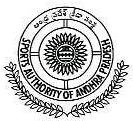 DISTRICT SPORTS AUTHORITYIndira Priyadarshini Stadium, ADILABAD – 504 001Ph.No.08732-225848, Fax: 08732-225846, Email: dsa.adb@rediffmail.com        Dr. A. Ashok,  IAS.,                A.Manohar, B.A., B.ed,            N. SudhakarRao, NIS.,District Collector & Chairman  I/c Addl. Joint Collector &   Dist. Sports Development Officer                                                               Member Secretary         PANCHAYAT YUVA KRIDA AUR KHEL ABHIYANMANDAL LEVEL COMPETITION  –  2012-13NAME OF THE MANDAL:NAME OF THE GRAM PANCHAYAT:____________________________________1st/2nd/ 3rd Place. Name of the Game/Sport: ____________________ ( Boys/Girls ) Date of competition:___________Venue of the competition ___________________________________AQUITTANCE ROLL FOR PRIZE MONEY	Received an amount of Rs. ____________ (Rupees _______________________________________________________________________) from MPDO & Member Secretary, ____________ in connection with PYKKA Rural competition for the year 2012-13 and the same amount disbursed to the players. Signature of the Kridasree                                                                                  Head Master,        Gram Panchayath                                                                                      Gram PanchayathDISTRICT SPORTS AUTHORITY :: ADILABADPANCHAYAT YUVA KRIDA AUR KHEL ABHIYANMANDAL LEVEL COMPETITION  –  2012-13NAME OF THE MANDAL:____________________________NAME OF THE GRAM PANCHAYAT:____________________ Venue of the competition ___________________________Date of competition:_______________ BOYS/GIRLS.______________________AQUITTANCE ROLL The amount @ Rs. 25/- each player is incurred for Boarding/Lodging and organization expenditure.Signature of the Kridasree                                                                       Signature of the MPDO Address with Cell No. 							        with seal DISTRICT SPORTS AUTHORITY :: ADILABADPANCHAYAT YUVA KRIDA AUR KHEL ABHIYANZONAL  LEVEL COMPETITION  –  2012-13NAME OF THE ZONE:____________________________NAME OF THE MANDAL:____________________ Venue of the competition ___________________________Date of competition:_______________  , BOYS/GIRLS.______________________AQUITTANCE ROLL The amount @ Rs. 50/- each player is incurred for Boarding/Lodging and organization expenditure.Signature of the Kridasree                                                                          Signature of the MPDO  Address with Cell No. 					                           with seal DISTRICT SPORTS AUTHORITY :: ADILABADPANCHAYAT YUVA KRIDA AUR KHEL ABHIYANMANDAL/BLOCK LEVEL COMPETITION  –  2012-13NAME OF THE MANDAL:____________________________NAME OF THE GRAM PANCHAYAT:____________________ Venue of the competition ___________________________Date of competition:________________________________Name of the Event:_____________________ BOYS/GIRLS.______________________PLAYERS  ENTRY FORM                                                                                                                  Signature of the Kridasree                                                                                                                                                                                             Address with Cell No. 							 DISTRICT SPORTS AUTHORITY :: ADILABADPANCHAYAT YUVA KRIDA AUR KHEL ABHIYANZONEL LEVEL COMPETITION  –  2012-13NAME OF THE ZONE:_________________________Name of the Mandal _________________Venue of the competition ___________________________Date of competition:________________________________Name of the Event:__________________________ BOYS/GIRLS.______________________PLAYERS  ENTRY FORM               Signature of the Kridasree                                              Signature of the MPDO                                                                                                                                                                               Address with Cell No. 							        Sl. No. Name of the PlayerName of the G.P/BlockResidential Address/School with Mobile No. Amount Received Signature of the player 123456789101112131415                 TOTAL RS. Sl. No. Name of the PlayerFather’s Name Residential Address/School with Mobile No. DA.  @ Rs. 25/- each Name of the EventSignature of the player 123456789101112131415161718192021222324252627282930          TOTAL RS. Sl. No. Name of the PlayerFather’s Name Residential Address/School with Mobile No. DA.  @ Rs. 50/- each Name of the EventSignature of the player 123456789101112131415161718192021222324252627282930          TOTAL RS. Sl. No. Name of the PlayerFather’s Name Date of Birth Residential Address/School with Mobile No.Name of the EventSignature of the player 12345678910111213141516Sl. No. Name of the PlayerFather’s Name Date of Birth Residential Address/School with Mobile No.Signature of the player 12345678910111213141516